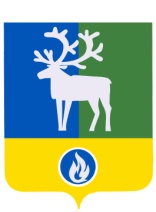 СЕЛЬСКОЕ ПОСЕЛЕНИЕ ВЕРХНЕКАЗЫМСКИЙБЕЛОЯРСКИЙ РАЙОНХАНТЫ-МАНСИЙСКИЙ АВТОНОМНЫЙ ОКРУГ – ЮГРААДМИНИСТРАЦИЯ СЕЛЬСКОГО ПОСЕЛЕНИЯВЕРХНЕКАЗЫМСКИЙРАСПОРЯЖЕНИЕот 19 октября 2020 года					                                               № 178-рО назначении на должность директора муниципального автономного учреждения культуры сельского поселения Верхнеказымский «Сельский дом культуры «Гротеск»В соответствии с уставом сельского поселения Верхнеказымский, уставом муниципального автономного учреждения культуры сельского поселения Верхнеказымский «Сельский дом культуры «Гротеск», рассмотрев заявление Пиуновой А.В. о назначении на должность директора муниципального автономного учреждения культуры сельского поселения Верхнеказымский «Сельский дом культуры «Гротеск»:  1. Назначить с 19 октября 2020 года на должность директора муниципального автономного учреждения культуры сельского поселения Верхнеказымский «Сельский дом культуры «Гротеск» Пиунову Анастасию Валерьевну.2. Контроль за исполнением распоряжения возложить на заместителя главы муниципального образования, заведующего сектором администрации сельского поселения Верхнеказымский В.В.Синцова.Исполняющий обязанности главысельского поселения Верхнеказымский                                                                  В.В.Синцов